Выставка детско-родительских работ «Осенняя фантазия»23.10.2023 в ранней группе «А» проводилась выставка поделок из природного материала на тему «Осенняя фантазия!»  Для поделок щедро осень              Нам с деревьев шишки сбросит,Жёлуди, каштаны. –Соберу и стануИз кусочков пластилина,Камешков и шишек,И семян – делать павлинов,Петушков и мишек!Наши руки – не для скуки!Всё умеют делать руки!Интересные делаОсень детям принесла!

Цель: -обогащение детско-родительских отношений; -вовлечение родителей в воспитательно - образовательный процесс детского сада;  -развитие художественно - эстетического восприятия.
Задачи:
- дать возможность родителям и детям проявить свои творческие фантазии;
- способствовать развитию талантов.
Описание:Наступила золотая осень – чудесная пора, богатая своими яркими красками и плодами. Все собирают урожай, а некоторые даже не подозревают, какие замечательные и интересные поделки можно смастерить из овощей и фруктов.  Каждый год в нашем детском саду проходят различные выставки поделок детского и семейного творчества. И это является нашей традицией.  Больше всего мне нравятся осенние выставки, они поражают буйством фантазии и красок.  Осень одарила нас замечательными материалами и идеями для творчества: желудями, каштанами, шишками, разноцветными цветами и листочками, фруктами и овощами. Всё это богатство может пойти на создание оригинальных украшений, забавных игрушек, аппликаций и букетов. Итак, пора действовать!  Родители с детьми активно приняли участие, проявили свою фантазию и творческие способности. На выставке были представлены интересные поделки из шишек и желудей, листьев и ветвей, засушенных цветов и травы. Совместно они смастерили замечательные поделки: забавные домики, очаровательные осенние куклы, целые осенние композиции.  Материалом для поделок послужили: шишки, листья, мох, семечки и многое другое.  В результате получились оригинальные поделки.Хочется выразить большую благодарность родителям, которые вместе с нами, стараются привлечь своих детей к творческой деятельности. Смотреть на эти поделки – истинное удовольствие и радость. 
                                  воспитатель:  М.И.Ивенская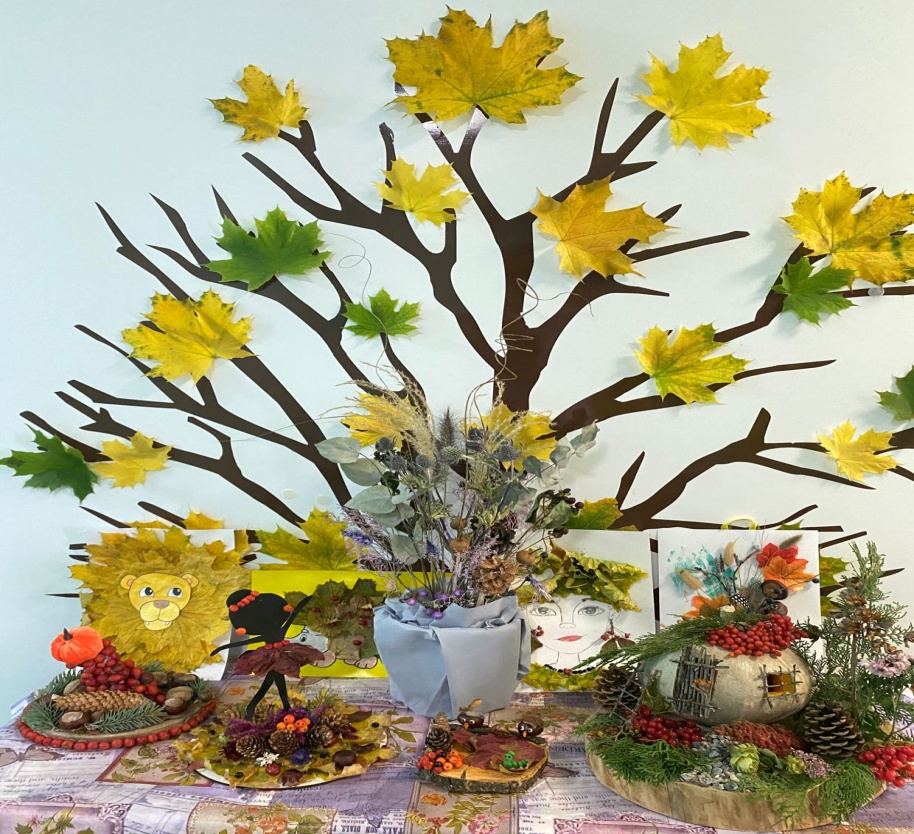 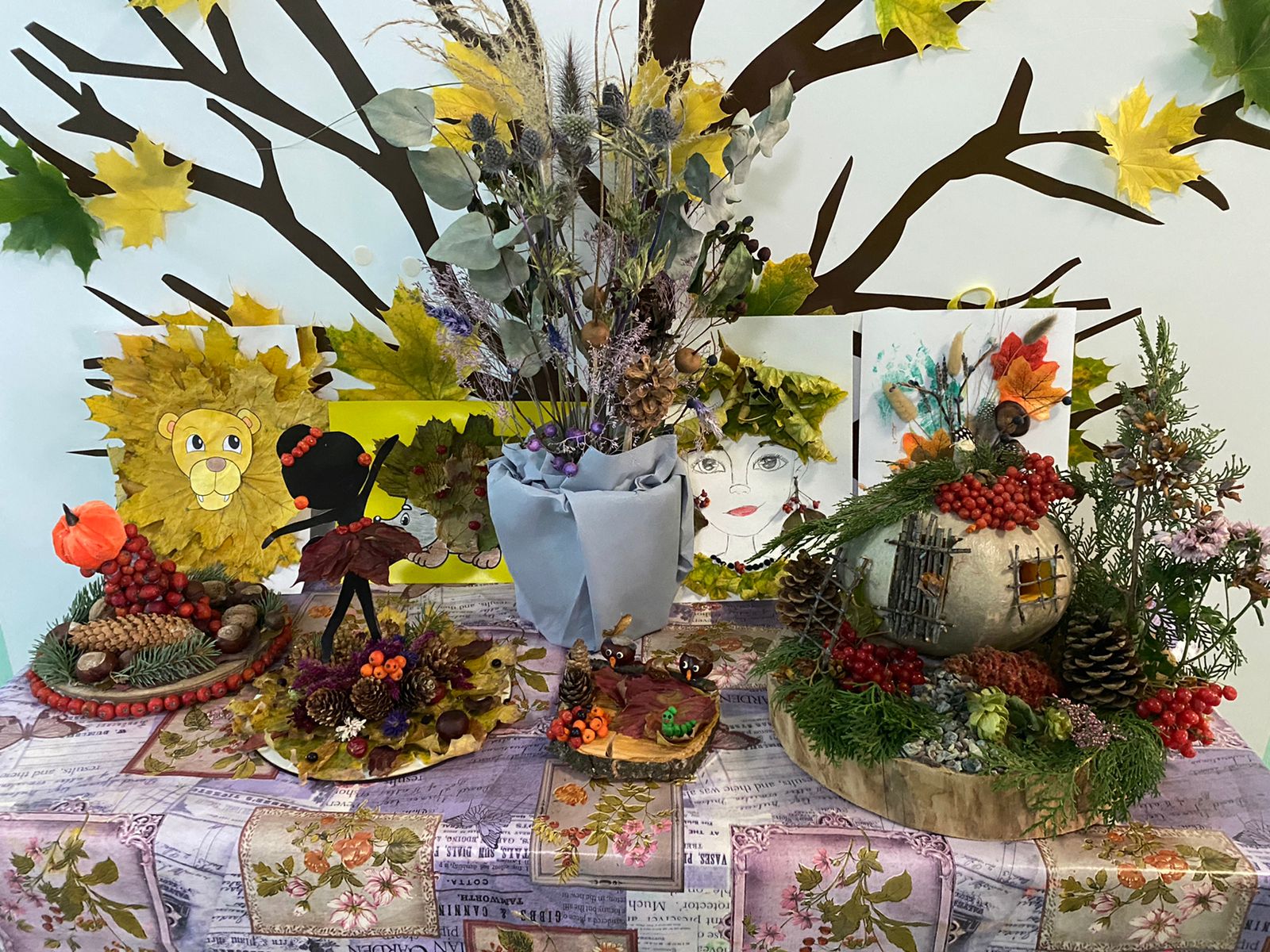 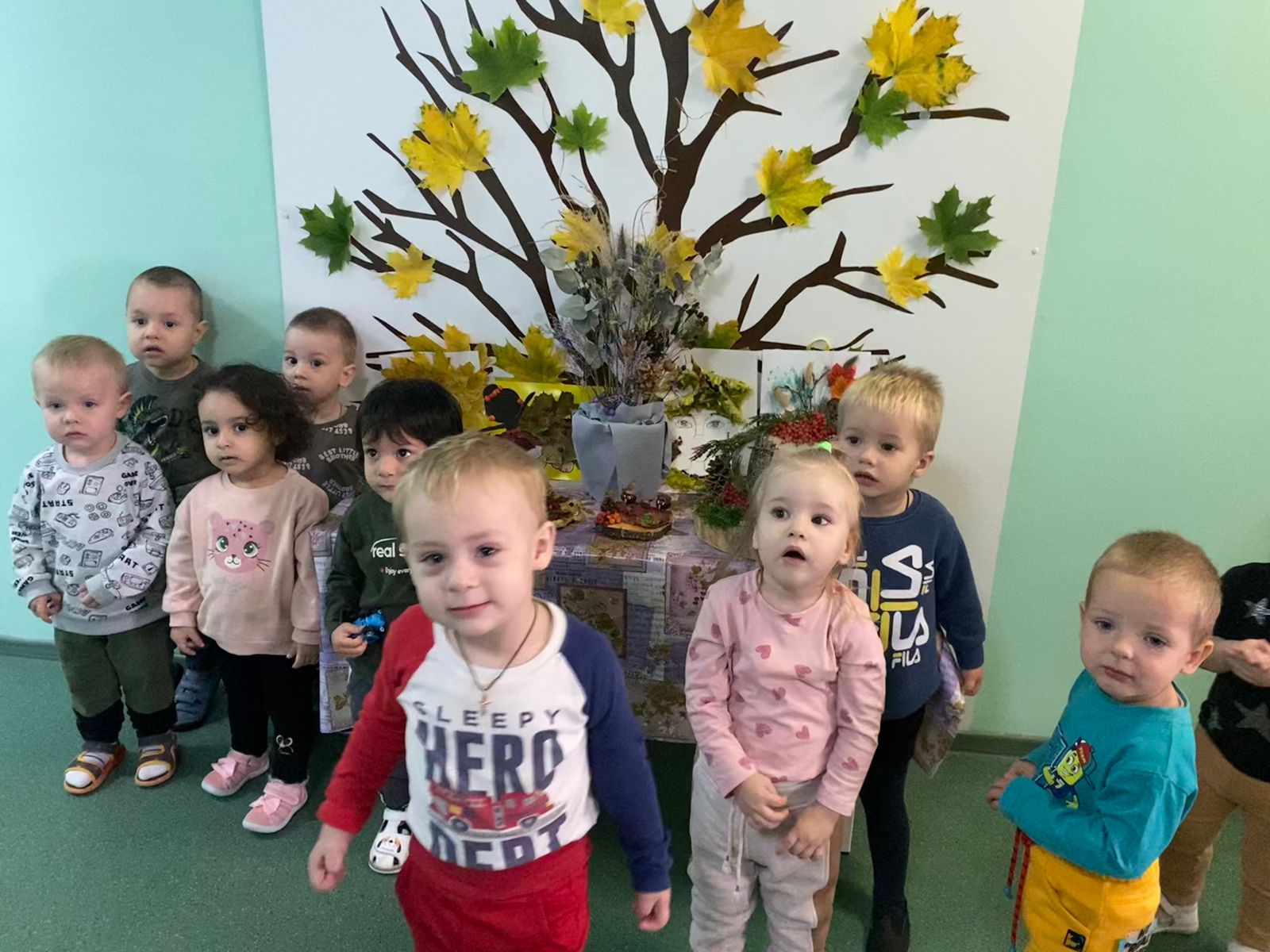 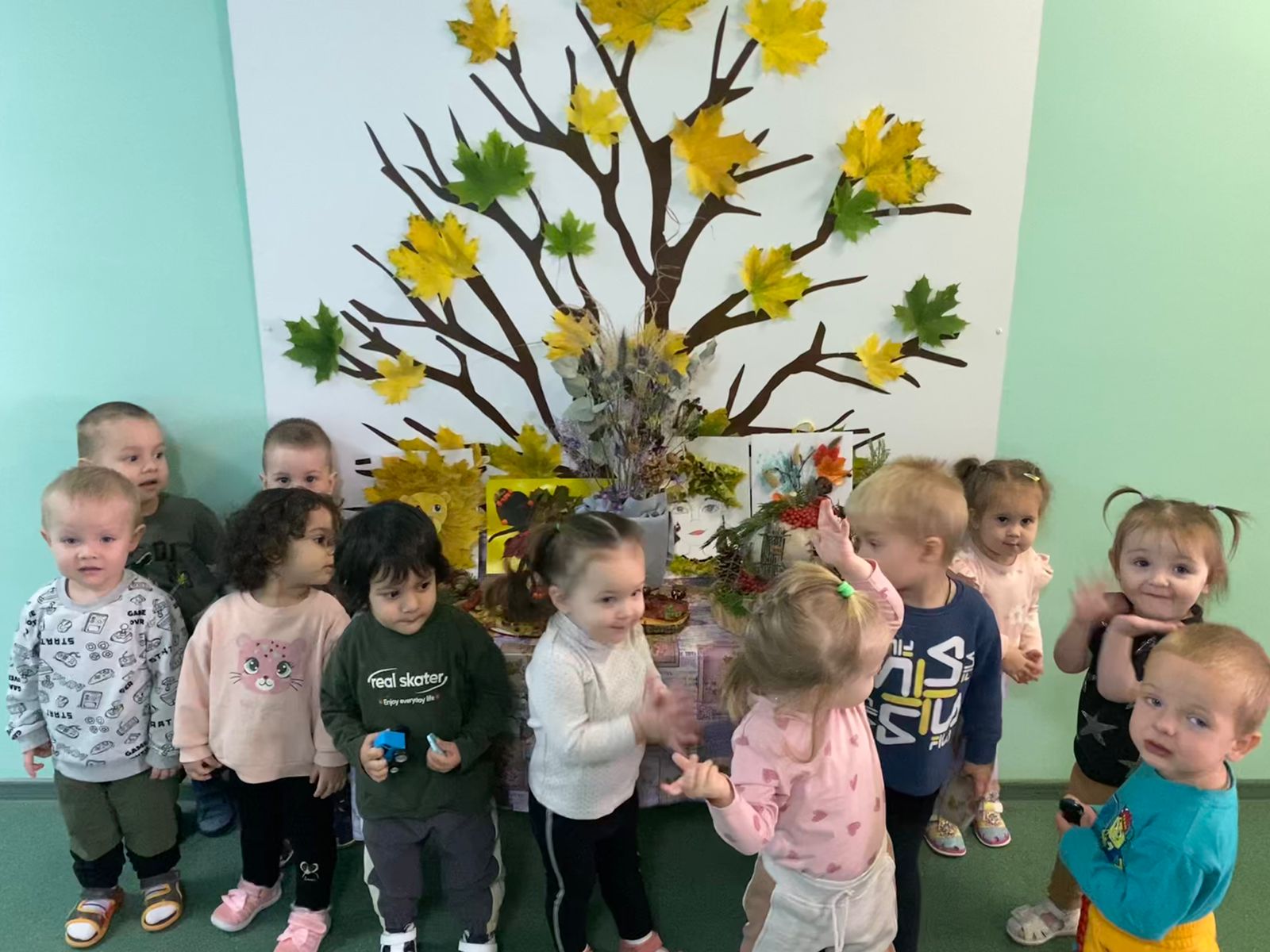 